Dr. RAJEENA SYEDAssistant Professor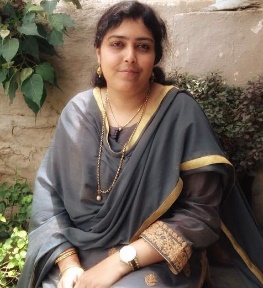 Having 14 years of experience in teaching at MBA, M.Com and UG Level.Result oriented individual with Strong commitment in teaching and mentoring students.Possess knowledge about the internal administrative tasks that are performed within the institutions.NAAC coordinator-School of Economics and commerce, CMR University.Organized workshops, Seminars, Management Fests and arranged Guest lecture for providing additional knowledge to students.Member of National Institute for technical training & Skill development.Expertise in own subject area and the potential to expand knowledge in order to teach a broad curriculum.B.Com (Chartered Accountant) integrated Programme In charge.Research Club coordinator for School of Economics and commerce, CMR University.